März 2018GEWISS, erfolgreich mit INNOVATION Seit 1970Kontinuierliche Entwicklung und Verbesserung als festem Bestandteil der Unternehmensführung – das ist die Philosophie des Unternehmens seit seiner Gründung vor über 45 Jahren und hat GEWISS als einen Vorreiter in der elektrotechnischen Industrie etabliert.GEWISS ist ein führendes Unternehmen in der Herstellung von Systemen und Komponenten für Niederspannungsanlagen. Mit seiner stetigen Forschung und Entwicklung, der kontinuierlichen Aus- und Weiterbildung der Mitarbeiter sowie der Erweiterung der Produktionsstätten nimmt GEWISS eine Schlüsselposition für die Bereiche Gebäudesystemtechnik, Energie- und Beleuchtungstechnologie ein.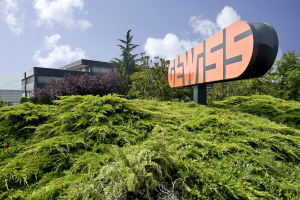 Neben der Gebäudeautomatisierung und den Videokommunikationssystemen wird die Produktpalette durch Energieverteiler und Schutzvorrichtungen sowie Beleuchtungssysteme für die Straßen- und Wegebeleuchtung, Industrieanstrahlung sowie Notbeleuchtung ergänzt. Die revolutionäre Idee, Technopolymere in elektrischen Systemen zu verwenden, war Basis für die Gründung im Jahre 1970. Heute erzeugt GEWISS mehr als 20.000 Produkte für alle Bedürfnisse des elektrotechnischen Marktes für den Wohngebäude-, Industrie- und Zweckbau.Durch Akquisitionen führender europäischer Industrie- und Handelsunternehmen im Jahre 1997 wurde die GEWISS Gruppe ins Leben gerufen. Die italienische Muttergesellschaft Gewiss S.p.A. hat ihren Hauptsitz in Cenate Sotto (Bergamo) und die Produktionsstätten in Cenate Sotto (Bergamo), Cenate Sopra (Bergamo) und Castel San Giovanni (Piacenza). Seit Anfang des neuen Jahrtausends ist das neue Logistik- und Technologiezentrum in Calcinate (Bergamo) im Einsatz. Von hier aus wird der gesamte europäische Raum mit einem Radius von 1.000 km beliefert. Die Produktionsstätten der GEWISS Gruppe befinden sich, neben Italien, in Deutschland, Frankreich und Portugal.Heute ist die GEWISS Gruppe international führend mit mehr als 1.500 Mitarbeitern, mit Industriestandorten und Vertriebsniederlassungen in Italien, Spanien, Portugal, Deutschland, Großbritannien, China, Russland, der Türkei, Rumänien, Belgien, Polen, Chile und in den Vereinigten Arabischen Emiraten sowie Agenturen und Vertriebspartnern in 80 Nationen weltweit.